Република Србија Универзитет у БеоградуСаобраћајни факултетБеоград, Војводе Степе бр. 305КОНКУРСНA ДОКУМЕНТАЦИЈAЗА ЈАВНУ НАБАВКУ РАДОВА ..................................................................     реализација пројекта контроле приступа паркиралишту Саобраћајног факултетаЈАВНА НАБАВКА МАЛЕ ВРЕДНОСТИРедни број  НМВ 06/18октобар 2018. годинеНа основу чл. 32. и 61. Закона о јавним набавкама („Сл. гласник РС” бр. 124/12, 14/15 и 68/15, у даљем тексту: Закон), чл. 2. Правилника о обавезним елементима конкурсне документације у поступцима јавних набавки и начину доказивања испуњености услова („Сл. гласник РС” бр. 86/15), Одлуке о покретању поступка јавне набавке број 1013/3 од 15.10.2018.године  и Решења о образовању комисије за спровођење поступка јавне набавке број: 1013/2 од  15.10.2018. године, припремљена је:КОНКУРСНА ДОКУМЕНТАЦИЈАу поступку јавне набавке мале вредностиза јавну набавку радова – реализација пројекта контроле приступа паркиралишту Саобраћајног факултета                                              редни број јавне набавке – НМВ06/18Конкурсна документација садржи:ОПШТИ ПОДАЦИ О ЈАВНОЈ НАБАВЦИ ............................................................... 3 ПОДАЦИ О ПРЕДМЕТУ ЈАВНЕ НАБАВКЕ ........................................................... 4ТЕХНИЧКА СПЕЦИФИКАЦИЈА .........................................................................5 - 14УСЛОВИ ЗА УЧЕШЋЕ У ПОСТУПКУ ЈАВНЕ НАБАВКЕ ИЗ ЧЛ. 75 И 76. ЗАКОНА И УПУТСТВО КАКО СЕ ДОКАЗУЈЕ ИСПУЊЕНОСТ ТИХ УСЛОВА ...................................................................................................................................15– 18ОБРАЗАЦ ИЗЈАВЕ О ПОШТОВАЊУ ПРОПИСА ИЗ ЧЛ.75.СТ.2 ЗАКОНА.........19УПУТСТВО ПОНУЂАЧИМА КАКО ДА САЧИНЕ ПОНУДУ ........................20 - 27ОБРАЗАЦ ПОНУДЕ   ............................................................................................28 - 31МОДЕЛ УГОВОРА ............................………....................................................... 32 - 38ОБРАЗАЦ ТРОШКОВА ПРИПРЕМЕ ПОНУДЕ ...................................................... 3910.ОБРАЗАЦ ИЗЈАВЕ О НЕЗАВИСНОЈ ПОНУДИ ...................................................   4011.ОБРАЗАЦ СТРУКТУРЕ ЦЕНЕ ...................................................................................411. ОПШТИ ПОДАЦИ О ЈАВНОЈ НАБАВЦИ1. 1. Подаци о наручиоцуНаручилац: Универзитет у Београду – Саобраћајни факултет Адреса:  ул. Војводе Степе бр. 305, 11000 Београд	Интернет страница:	www.sf.bg.ac.rs1.2. Врста поступка јавне набавкеПредметна јавна набавка се спроводи у поступку јавне набавке мале вредности у складу са Законом и подзаконским актима којима се уређују јавне набавке.1.3. Предмет јавне набавкеПредмет јавне набавке број НМВ 06/18 су радови – реализација пројекта контроле приступа паркиралишту Саобраћајног факултета.1.4. Циљ поступкаПоступак јавне набавке спроводи се ради закључења уговора о јавној набавци.1.5. Контакт Додатне информације и обавештења у вези са припремом понуде понуђач може тражити у писаном облику достављањем Захтева Комисији за јавне набавке електронском поштом на  e-mail адресу: javnenabavke@sf.bg.ac.rs Електронска пошта која буде послата после 14,00 часова, сматраће се да је примљена следећег радног дана.ПОДАЦИ О ПРЕДМЕТУ ЈАВНЕ НАБАВКЕ2.1. Предмет јавне набавке Предмет јавне набавке су радови – реализација пројекта контроле приступа паркиралишту Саобраћајног факултета, бр. НМВ 06/18, шифра из ОРН: 34953000 – прилазне рампе.2.2. Партије Јавна набавка није обликована у партије. 3.ТЕХНИЧКА СПЕЦИФИКАЦИЈАПредмет јавне набавке је извођење радова на – реализација пројекта контроле приступа паркиралишту Саобраћајног факултета.Саобраћајни факултет у Београду налази се у Улици војводе Степе 305 на катастарској парцели 7411/2 на којој има право коришћења.Зграда је у облику слова „Г“, где је учионички простор орјентисан према интерној ободној саобраћајници док је кабинетски простор запослених орјентисан према Улици војводе Степе. Главни улаз у зграду је са великог платоа испред зграде. Плато се ослања на Улицу Војводе Степе и намењен је пешачком саобраћају (осим нише за паркирање која се налази на парцели Саобраћајног факултета са улазом из Улице војводе Степе) и чини један велики, репрезентативни и атрактивни трг. Плато испред зграде и сама зграда чине једну површину квадратног облика коју са једне стране опасује Улица војводе Степе а са остале три стране саобраћајнице ширине 5,5m. Саобраћајнице које опасују зграду су одмакнуте од 3 до 11m зависно са које се стране налазе. Сви споредни улази на факултет опслужују се са ободних саобраћајница. Споредних улаза има 7 (просторија за сакупљање смећа, лабораторија за возила, трафо станица, снабдевање магацинског и ресторанског простора и сл.).Из Улице војводе Степе се на ободну саобраћајницу може ући кроз два прилаза (Цртеж бр. 1) који су међусобно размакнути за ширину зграде и платоа.Прилаз који је ближе Кумодражу (Прилаз 1, Цртеж 1) поред функције везане за Факултет опслужује и насеље које се налази на површини ограниченој улицама Милунке Савић, Николе Стринеке, Милисава Ђуровића и Булеваром Пека Дапчевића. Тај део ободне саобраћајнице која води од Улице Војводе Степе до улаза у поменуто насеље добила је и статус улице и носив назив Улица Ђуре Мађерчића. Треба напоменути да ово није једини улаз у насеље. Наиме, насеље је улицом Милисава Ђуровића повезано са Булеваром Пека Дапчевића са једне и Кружним путем вождовачким са друге стране. На самом улазу из Улице војводе Степе у Улицу Ђуре Мађерчића, испред платоа, налази се ограђена површина на којој је смештена исправљачка станица ГСП-а која није у функцији већ служи као резерва. Иза исправљачке станице налази се површина за паркирање (Паркинг 1, Цртеж 1).Из прилаза који се налази ближе раскрсници улица војводе Степе и Љуба Вучковића (Прилаз 2, Цртеж 1) улази се у другу паркинг површину (Паркинг 2, Цртеж 1). Паркинг 2 се пружа дуж целог обода интерне саобраћајнице у облику слова „Г“ и има око 65 паркинг места. Улаз у Паркинг 2 је могућ и са друге стране (Прилаз 3, Цртеж 1) од Прилаза 1 из Улице војводе Степе или из насеља од раскрснице Улице Ђуре Мађерчића са интерном саобраћајницом.Реализација пројекта контроле приступа паркиралишту Саобраћајног факултета има за циљ набавку опреме и њену монтажу у складу са предмером и предрачуном радова која се односи на Паркинг 2. Контрола приступа би се спроводила путем аутоматских рампи и друге пратеће опреме која би била у стању да препозна одређени медијум (само за регистроване кориснике путем апликације на мобилном телефону и позивом на бесплатан телефонски број са мобилног телефона) и да обезбеди потпуну заштуту од разних врста злоупотреба и вандализма.Улазак на Паркинг 2 се одвија на два места, Улаз 2 из Улице Војводе Степе и Улаз 3 из Улице Ђуре Мађерчића (Цртеж 1). Паркинг 2 има око 65 паркинг места. Постоји могућност регулисања додатних места (око 20) на површинама које нису технички регулисане а у постојећем стању се на њима паркирају возила.Контрола приступа Паркингу 2 – Улаз 2 Саобраћајница је широка 5,5 m а до Улаза 2 (до првог паркинг места) има око 13,5 m од Улице војводе Степе (коловоза улице). Кућиште браника са електромотором било би постављено на око 10 метара од коловоза Улице војводе Степе што оставља довољан простор да се између коловоза и браника поставе два возила која чекају на улаз (Цртеж бр. 2, Графички прилози – у даљем тексту Цртеж 2). Преко пута кућишта браника на растојању од 5 метара био би постављен стубић са сензором који контролише да ли је возило прошло поред браника да би се избегла могућност неконтролисаног спуштања браника и евентуалног оштећења аутомобила. Од кућишта браника до зграде факултета поставиће се електрични кабл (подземно) којим ће се оно прикључити на постојећу елктричну инсталацију зграде факултета. Стубић са сензором добијаће напајење од кућишта браника путем подземног кабла. На осталим површинама, тротоарима и зеленим површинама где би било могуће неконтролисано ући у контролисани паркинг простор биће постављене физичке баријере (стубићи или жардињере) које би то спречавале. Доласком на улаз/излаз паркиралишта, регистровани корисник путем апликације на мобилном телефону или позивом на бесплатни телефонски број (број сервера који управља системом контроле приступа) шаље захтев да уђе или изађе са паркиралишта (Кориснику рампе се треба омогућити да изабере једну од понуђених опција у тренутку уласка/изласка са паркиралишта). Минимални број регистрованих корисника треба да буде 400. Сервер обрађује захтев и после одређеног временског интервала потребног за одзив браник се подиже и пропушта возило. Након проласка возила, сензор који се налази на стубићу шаље сигнал серверу да је возило прошло и браник се спушта.Контрола приступа Паркингу 2 – Улаз 3  Улаз 3 се налази иза зграде факултета на око 30 m од раскрснице Улице Ђуре Мађерчића са интерном саобраћајницом (Цртеж 1) и на око 12 метара од улаза у гаражу-лабораторију (Цртеж 3). Кућиште браника са електромотором било би постављено преко пута стуба уличне расвете уз зелену површину која се налази између интерне саобраћајнице и зграде факултета што оставља довољан простор да се између браника и раскрснице са Улицом Ђуре Мађерчића постави пет возила која чекају на улаз (Цртеж 1). Од кућишта браника до зграде факултета поставиће се електрични кабл (подземно) којим ће се оно прикључити на постојећу елктричну инсталацију зграде факултета. Положај браника рампе условљен је положајем прилаза просторији за одлагање смећа на Саобраћајном факултету. Наиме, возило за одношење смећа прилаз просторији за одношење смећа мора да обавља ходом уназад са интерне саобраћајнице. Приликом изласка са тог простора (због просторних ограничења) возило тешко може да изврши маневар полукружног окретања и да се врати према улици Ђуре Мађерчића. Уместо тога, возило за одношење смећа приликом изласка користи интерну саобраћајницу и за излаз би требало да користи улаз/излаз 2. Важно је да се из непосредне близине баријере омогући комуникација (визуелна или звучна) са портиром који би на тај начин знао да испред баријере стоји возило са захтевом за пролаз и који би предузео радње које омогућавају отварање баријера.Преко пута кућишта браника на растојању од 5 метара био би постављен стубић са сензором који контролише да ли је возило прошло поред браника да би се избегла могућност неконтролисаног спуштања браника и евентуалног оштећења аутомобила. Стубић са сензором добијаће напајење од кућишта браника путем подземног кабла. Како је већ речено, интерна саобраћајница је широка 5,5 метара, а ширина зелене површине између ње и зграде факултета је око 10 метара. Прелазак преко зелене површине у контролисани део простора онемогућиће се постављањем одговарајућих физичких баријера (стубићи или жардињере). Улазак и излазак осталих, регистрованих корисника би се обављао на исти начин као и на Улазу 2.Видео надзорНа оба улаза (Улаз 2 и Улаз 3) треба поставити видео надзор контроле употребе постављене опреме. Поред тога, видео надзор би служио и за откривање и спречавање злоупотреба и евентуалних вандалских радњи над постављено опремом. У ту сврху, на оба места треба поставити видео камере које би се налазиле на самој згради факултета. Камере треба поставити релативно високо чиме би се омогућило сагледавање широког поља око улаза а осим тога онемогућило да камере на било који начин буду случајно или намерно оштећене или онемогућене да одговоре на захтеве због којих су и постављене.Снимци са камера треба на одговарајућем месту да имају могућност прихватања и меморисања у виду видео записа у дужем временском периоду (15 дана или дуже). На портирници, на монитору треба омогућити тренутни надзор и контролу свих улаза.ОсветљењеУ претходном периоду старо осветљење дуж интерне саобраћајнице (које није било у функцији) замењено је новим, модерним осветљењем које би омогућавало тренутни надзор и контролу над опремом у току ноћи. Осветљење је повезано на систем јавног уличног осветљења. У складу са тим, није потребно постављање додатног осветљења.ПРЕДМЕР И ПРЕДРАЧУН РАДОВАОвим предмером и предрачуном обухваћена је испорука, монтажа, транспорт и пробно испитивање опреме укључујући пробна урегулисавања, а све у складу са законским одредбама, техничким условима и важећим стандардима.ГРАФИЧКА ДОКУМЕНТАЦИЈА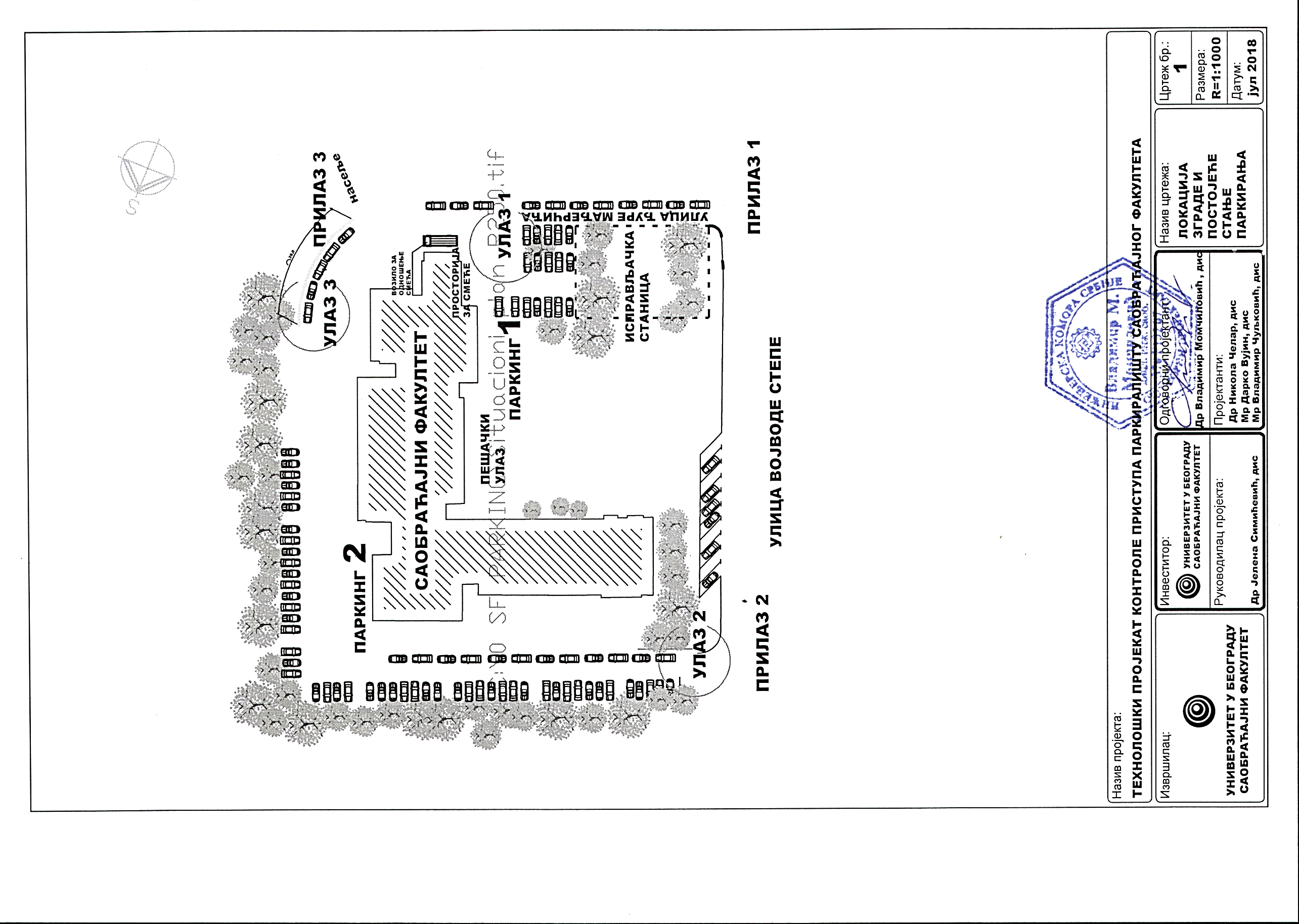 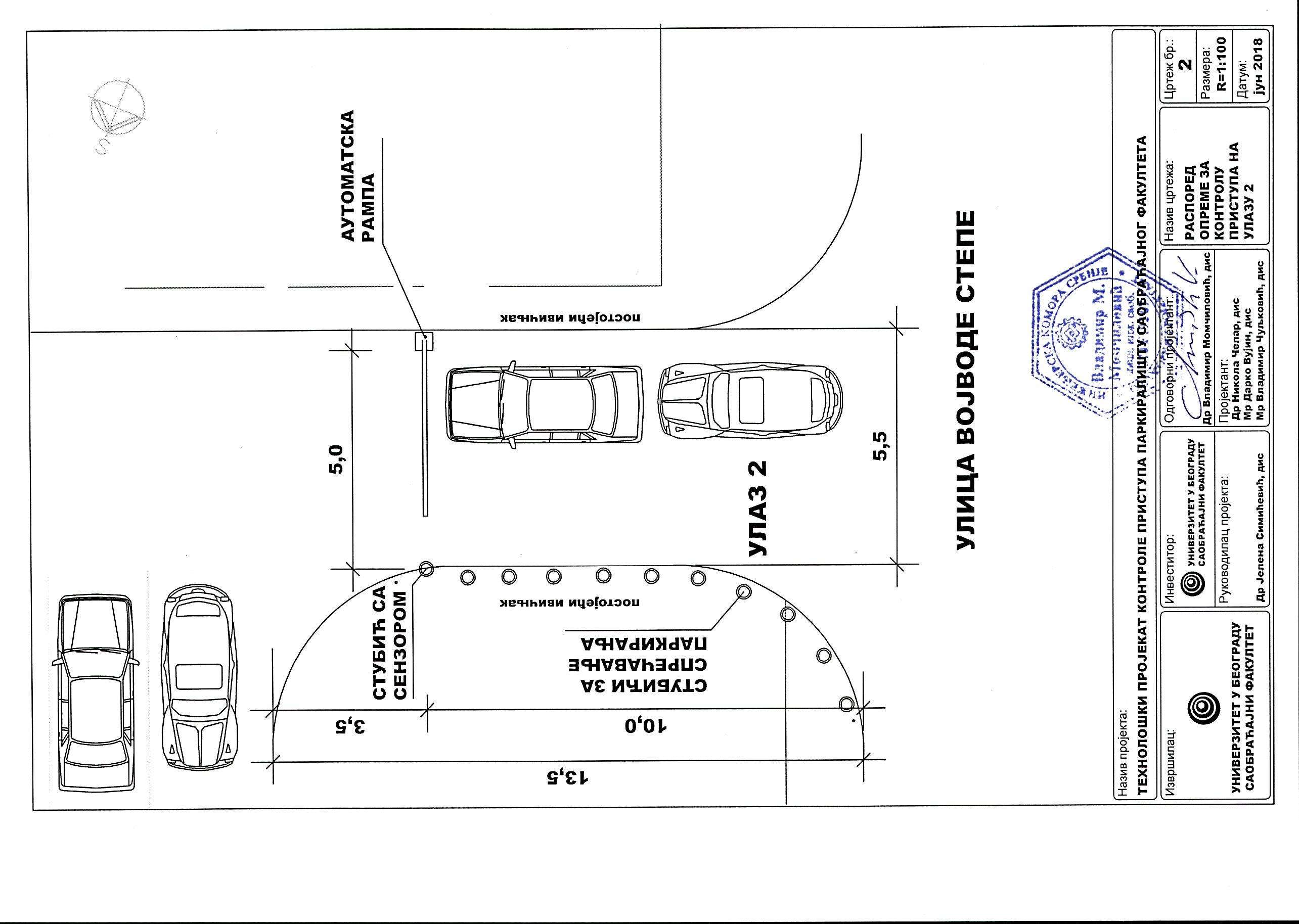 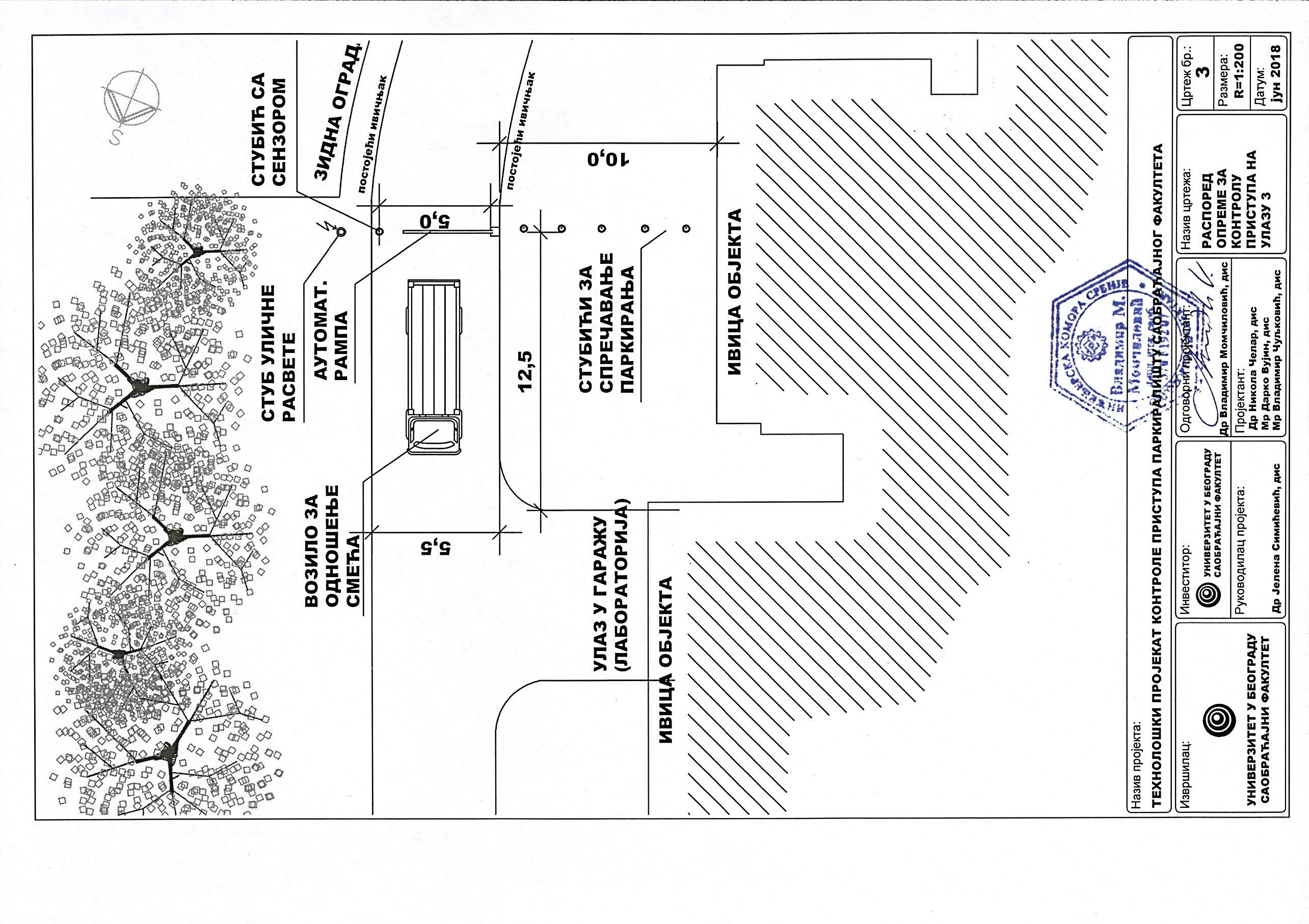 Захтеви у погледу квалитета, количина и описа радова:Све радове неопходно је извести стручно уз примену одговарајућих и одобрених стандарда и техничких норматива и употребу материјала одговарајућег квалитета.Сви радови се изводе по датим описима у предмеру и предрачуну радова и техничким условима у предмеру и предрачуну радова. Уколико је неки детаљ непотпун или нејасан, понуђач је приликом сачињавања понуде дужан де се благовремено обрати Наручиоцу, ради давања објашњења.Сав материјал и опрема која се уграђује морају бити у сагласности са одговарајућим и одобреним стандардима, првокласног квалитета. Неће се одобрити или прихватити материјал слабијег квалитета од прописаног, а сви радови и уградња опреме се морају обавити пажљиво, стручно и са првокласном израдом.Квалитет опреме мора бити доказан атестима произвођача, где је понуђач коме буде додељен уговор дужан да исте и достави, Наручиоцу пре уградње. Сва претходна испитивања материјала, опреме и свега осталог што се користи на радовима, организује и врши понуђач, а цену истих понуђач је дужан да укалкулише у понуђене јединичне цене.Осим вредности рада, материјала и услуга неопходних за извршење уговора, уговорена цена обухвата и све зависне трошкове који могу произићи из предмета набавке у вези са извршењем уговора.Јединичне цене из понуде важе и за вишкове, односно мањкове радова, ако не прелазе 10% од уговорених количина радова, у складу са релевантним прописима.Уколико се у току реализације закљученог уговора, табеларним прегледом вишкова и мањкова радова, утврди да је вредност и количина мањкова радова у номиналном износу већа од утврђене вредности и количина вишкова радова, и да је финансирање неопходних позиција вишкова радова могућа у оквиру већ укупно уговореног износа финансијских средстава, извођење вишкови радова уговараће се анексом уговора. Цена одређена у укупном износу обухвата и вредност непредвиђених радова за које је извођач у време закључења уговора знао или је морао знати да се морају извести.Понуда мора да садржи све елементе који су тражени у Конкурсној документацији - у упутству понуђачима и евентуално накнадно послатим додатним објашњењима.Понуда мора да садржи и све документе и доказе које је Наручилац тражио како би се утврдила испуњеност обавезних услова, оценила озбиљност и квалитет понуде.Сва понуђена опрема мора бити у оригиналном паковању, неотварана и неотпакована, са декларацијом произвођача, упутством за коришћење и гарантним листом.Понуђач се обавезује и да изврши обуку запослених код наручиоца за рад на уграђеној опреми.Услови и начин плаћања: Рок плаћања не може бити краћи од 15 дана од дана службеног пријема исправно испостављеног рачуна за уградњу опреме и извршене радове, али не и дужи од 45 дана у складу са Законом о роковима измирења новчаних обавеза у комерцијалним трансакцијама („Службени гласник РС“, бр. 119/12).Уколико је понуђени рок плаћања краћи од траженог понуда ће бити одбијена као неприхватљива.Понуђачу није дозвољено да захтева аванс.Плаћање се врши уплатом на рачун понуђача, по испостављеном Записнику о примопредаји.Рок за завршетак радова: Рок за завршетак радова не може бити дужи од 20 дана од дана закључења уговора и исти мора бити документован Записником о примопредаји радова. Извођач је дужан да Наручиоца писмено обавести о датуму почетка извођења радова најкасније 9 дана пре почетка извођења радова.Гарантни рок на понуђену опрему не може бити краћи од две године од дана инсталирања опреме, док гарантни рок на извршене радове не може бити краћи од две године од дана примопредаје радова.	Место извођења радова: пословни простор Саобраћајног факултета, ул. Војводе Степе бр.305, Београд.Понуђач има могућност да пре подношења понуде изврши обилазак локације и објекта, на којој се изводе радови који су предмет јавне набавке и да тако стекне увид у све потребне податке и информације неопходне за припрему понуде.Уколико Понуђач не искористи могућност из претходног става сматраће се да је понуђач у потпуности упознат са свим условима извођења радова и уградње опреме и да они, сада видљиви, не могу бити основ за било какве накнадне промене у понуђеним роковима реализације предмета јавне набавке и промене понуђених јединичних цена.Обилаза локације се може спровести до претпоследњег дана рока за подношење понуда.Контак за обилазак локације: javnenabavke@sf.bg.ac.rs .4. УСЛОВИ ЗА УЧЕШЋЕ У ПОСТУПКУ ЈАВНЕ НАБАВКЕ ИЗ ЧЛ. 75 И 76. ЗАКОНА И УПУТСТВО КАКО СЕ ДОКАЗУЈЕ ИСПУЊЕНОСТ ТИХ УСЛОВАПраво на учешће у поступку предметне јавне набавке има понуђач који испуњава обавезне услове за учешће у поступку јавне набавке дефинисане чл. 75. Закона, и то:Понуђач који учествује у поступку предметне набавке, мора испунити додатне услове за учешће у поступку јавне набавке, дефинисане чл. 76. Закона, и то:Напомена:Уколико понуђач подноси понуду са подизвођачем, у складу са чланом 80. Закона, подизвођач мора да испуњава обавезне услове из члана 75. став 1. тач. 1) до 4) Закона и услов из члана 75. став 1. тачка 5) Закона, за део набавке који ће понуђач извршити преко подизвођача.Уколико понуду подноси група понуђача, сваки понуђач из групе понуђача, мора да испуни обавезне услове из члана 75. став 1. тач. 1) до 4) Закона, а додатне услове испуњавају заједно.Услов из члана 75. став 1. тач. 5) Закона, дужан је да испуни понуђач из групе понуђача којем је поверено извршење дела набавке за који је неопходна испуњеност тог услова.Изјава мора да буде потписана од стране овлашћеног лица понуђача и оверена печатом. Уколико Изјаву потписује лице које није уписано у регистар као лице овлашћено за заступање, потребно је уз понуду доставити овлашћење за потписивање.Уколико понуду подноси група понуђача, Изјава мора бити потписана од стране овлашћеног лица сваког понуђача из групе понуђача и оверена печатом.Уколико понуђач подноси понуду са подизвођачем, понуђач је дужан да достави Изјаву подизвођача потписану од стране овлашћеног лица подизвођача и оверену печатом.Наручилац може пре доношења одлуке о додели уговора да тражи од понуђача, чија је понуда оцењена као најповољнија, да достави на увид оригинал или оверену копију свих или појединих доказа о испуњености услова.Ако понуђач у остављеном примереном року, који не може бити краћи од 5 дана, не достави на увид оригинал или оверену копију тражених доказа, наручилац ће његову понуду одбити као неприхватљиву.Понуђач није дужан да доставља на увид доказе који су јавно доступни на интернет страницама надлежних органа.Понуђач је дужан да без одлагања писмено обавести наручиоца о било којој промени у вези са испуњеношћу услова из поступка јавне набавке, која наступи до доношења одлуке, односно закључења уговора, односно током важења уговора о јавној набавци и да је документује на прописани начин.5.ИЗЈАВА ПОНУЂАЧАО ПОШТОВАЊУ ОБАВЕЗА ИЗ ЧЛ. 75. СТ. 2. ЗАКОНАУ вези са чланом 75. став 2. Закона, као заступник понуђача дајем следећуИ З Ј А В УПонуђач ____________________________________________________________________,                                                                                 [навести назив понуђача]у поступку јавне набавке мале вредности  за набавку радова на реализација пројекта контроле приступа паркиралишту Саобраћајног факултета, редни број НМВ05/18, је поштовао обавезе које произлазе из важећих прописа о заштити на раду, запошљавању и условима рада, заштити животне средине и нема забрану обављања делатности која је на снази у време подношења понуде.Место: _____________                                                                          Понуђач:Датум: _____________                         М.П.                     _______________________________                                                        Напомена: Уколико понуду подноси група понуђача, Изјава мора бити потписана од стране овлашћеног лица сваког понуђача из групе понуђача и оверена печатом.6. УПУТСТВО ПОНУЂАЧИМА КАКО ДА САЧИНЕ ПОНУДУ6.1. ПОДАЦИ О ЈЕЗИКУ НА КОЈЕМ ПОНУДА МОРА ДА БУДЕ САСТАВЉЕНАПонуђач подноси понуду на српском језику.Уколико је неки од докумената на страном језику понуђач, поред тог документа мора да достави и превод на српски језик, оверен од стране судског тумача, уколико у конкурсној документацији није другачије назначено.Званични језици бивших СФРЈ република (осим српског) сматрају се страним језицима.6.2. НАЧИН НА КОЈИ ПОНУДА МОРА ДА БУДЕ САЧИЊЕНАПонуђач понуду подноси непосредно или путем поште у затвореној коверти или кутији, затворену на начин да се приликом отварања понуда може са сигурношћу утврдити да се први пут отвара.На полеђини коверте или на кутији навести назив и адресу понуђача.У случају да понуду подноси група понуђача, на коверти је потребно назначити да се ради о групи понуђача и навести називе и адресу свих учесника у заједничкој понуди.Понуду доставити на адресу:  11000 Београд, улица Војводе Степе број 305, са назнаком: ,,Понуда за јавну набавку мале вредности радова - реализација пројекта контроле приступа паркиралишту Саобраћајног факултета, редни број 06/18- НЕ ОТВАРАТИ”.Понуда се сматра благовременом уколико је примљена од стране наручиоца до 24.10.2018. године до 10,30 часова.Наручилац ће, по пријему одређене понуде, на коверти, односно кутији у којој се понуда налази, обележити време пријема и евидентирати број и датум понуде према редоследу приспећа. Уколико је понуда достављена непосредно наручилац ће понуђачу предати потврду пријема понуде. У потврди о пријему наручилац ће навести датум и сат пријема понуде.Понуда коју наручилац није примио у року одређеном за подношење понуда, односно која је примљена по истеку дана и сата до којег се могу понуде подносити, сматраће се неблаговременом и биће враћена по окончању поступка отварања понуда неотворену, са назнаком да је поднета неблаговремено.Јавно отварање понуда обавиће се дана 24.10.2018. године  са почетком у 11:00 часова, у просторијама наручиоца на адреси улица Војводе Степе  број 305  у Београду сала 230, на другом спрату уз присуство овлашћених представника понуђача.Представник понуђача, пре почетка јавног отварања понуда дужан је да поднесе наручиоцу писмено овлашћење за учешће у поступку јавног отварања понуда, које је заведено код понуђача, оверено печатом и потписано од стране одговорног лица понуђача.Понуда мора да садржи:попуњен, од стране понуђача потписан и печатом оверен Образац понуде;попуњене, од стране понуђача потписане и печатом оверене изјаве које су садржане у обрасцима који су саставни део конкурсне документације, с тим да образац Трошкови понуде није неопходно попунити и потписати;доказе о испуњавању обавезних и додатних услова од којег зависи прихватљивост понуде;попуњен, потписан и печатом оверен модел уговора.Понудом мора бити доказано испуњење обавезних и додатних услова као и посебних захтева наручиоца у погледу околности од којих зависи прихватљивост понуде. Понуда мора бити сачињена тако да је из ње могуће утврдити њену стварну садржину и да је могуће упоредити је са другим понудама. У супротном, понуда ће бити одбијена због битних недостатака понуде.Обрасци који су саставни део конкурсне документације се могу користити искључиво за попуњавање и унос захтеваних података, а њихова садржина и форма се не могу мењати.У случају да понуђач у својој понуди поднесе неки образац који не одговара оригиналном обрасцу из конкурсне документације, такве ће се понуда сматрати неисправном и као таква ће бити одбијена.Напомена:Уколико понуђачи подносе заједничку понуду, група понуђача може да се определи да обрасце дате у конкурсној документацији потписују и печатом оверавају сви понуђачи из групе понуђача или група понуђача може да одреди једног понуђача из групе који ће потписивати и печатом оверавати обрасце дате у конкурсној документацији, изузев образацакоји подразумевају давање изјава под матерјалном и кривичном одговорношћу (нпр. Изјава о независној понуди, Изјава о испуњавању услова из чл. 75 и 76. Закона),који морају бити потписани и оверени печатом од стране свагог понуђача из групе понуђача.У случају да се понуђачи определе да један понуђач из групе потписује и печатом оверава обрасце дате у конкурсној документацији(изузев образаца који подразумевају давање изјава под материјалном и кривичном одговорношћу), наведено треба дефинисати Додатком којим се понуђачи из групе међусобно и према наручиоцу обавезују на извршење јавне набавке, а који чини саставни део заједничке понуде сагласно чл. 81. Закона.6.3. ПАРТИЈЕПредметна набавка није обликована по партијама.6.4.  ПОНУДА СА ВАРИЈАНТАМАПодношење понуде са варијантама није дозвољено.6.5. НАЧИН ИЗМЕНЕ, ДОПУНЕ И ОПОЗИВА ПОНУДЕУ року за подношење понуде понуђач може да измени, допуни или опозове своју понуду на начин који је одређен за подношење понуде.Понуђач је дужан да јасно назначи који део понуде мења односно која документа накнадно доставља.Измену, допуну или опозив понуде треба доставити на адресу: 11 000 Београд, улица Војводе Степе број 305, са назнаком:„Измена понуде за јавну набавку мале вредности радова -  реализација пројекта контроле приступа паркиралишту Саобраћајног факултета, редни број НМВ06/18„Допуна понуде за јавну набавку мале вредности радова - реализација пројекта контроле приступа паркиралишту Саобраћајног факултета, редни број НМВ06/18 НЕ ОТВАРАТИ” или„Опозив понуде за јавну набавку мале вредности радова - реализација пројекта контроле приступа паркиралишту Саобраћајног факултета, редни број - НЕ ОТВАРАТИ” или„Измена и допуна понуде за јавну набавку мале вредности радова - реализација пројекта контроле приступа паркиралишту Саобраћајног факултета, редни број НМВ06/18, НЕ ОТВАРАТИ ”.На полеђини коверте или на кутији навести назив и адресу понуђача. У случају да понуду подноси група понуђача, на коверти је потребно назначити да се ради о групи понуђача и навести називе и адресу свих учесника у заједничкој понуди.По истеку рока за подношење понуда понуђач не може да повуче нити да мења своју понуду.6.6. УЧЕСТВОВАЊЕ У ЗАЈЕДНИЧКОЈ ПОНУДИ ИЛИ КАО ПОДИЗВОЂАЧ Понуђач може да поднесе само једну понуду.Понуђач који је самостално поднео понуду не може истовремено да учествује у заједничкој понуди или као подизвођач, нити исто лице може учествовати у више заједничких понуда.У Обрасцу понуде (поглавље 6.), понуђач наводи на који начин подноси понуду, односно да ли подноси понуду самостално, или као заједничку понуду, или подноси понуду са подизвођачем.6.7. ПОНУДА СА ПОДИЗВОЂАЧЕМУколико понуђач подноси понуду са подизвођачем дужан је да у Обрасцу понуде (поглавље 6.) наведе да понуду подноси са подизвођачем, проценат укупне вредности набавке који ће поверити подизвођачу, а који не може бити већи од 50%, као и део предмета набавке који ће извршити преко подизвођача. Понуђач у Обрасцу понуде наводиназив и седиште подизвођача, уколико ће делимично извршење набавке поверити подизвођачу.Уколико уговор о јавној набавци буде закључен између наручиоца и понуђача који подноси понуду са подизвођачем, тај подизвођач ће бити наведен и у уговору о јавној набавци.Понуђач је дужан да за подизвођаче достави доказе о испуњености услова који су наведени у поглављу 4. конкурсне документације, у складу са упутством како се доказује испуњеност услова (Образац изјаве из поглаваља 4. одељак 3.).Понуђач у потпуности одговара наручиоцу за извршење обавеза из поступка јавне набавке, односно извршење уговорних обавеза, без обзира на број подизвођача.Понуђач је дужан да наручиоцу, на његов захтев, омогући приступ код подизвођача, ради утврђивања испуњености тражених услова.6.8. ЗАЈЕДНИЧКА ПОНУДАПонуду може поднети група понуђача.Уколико понуду подноси група понуђача, саставни део заједничке понуде мора бити споразум којим се понуђачи из групе међусобно и према наручиоцу обавезују на извршење јавне набавке, а који обавезно садржи податке из члана 81.ст. 3 Закона и то податке о: члану групе који ће бити носилац посла, односно који ће поднети понуду и који ће заступати групу понуђача пред наручиоцем, опис послова сваког од понуђача из групе понушача у извршењу уговора.Група понуђача је дужна да достави све доказе о испуњености услова који су наведени у поглављу 4. конкурсне документације, у складу са упутством како се доказује испуњеност услова. Понуђачи из групе понуђача одговарају неограничено солидарно према наручиоцу.Задруга може поднети понуду самостално, у своје име, а за рачун задругара или заједничку понуду у име задругара.Ако задруга подноси понуду у своје име за обавезе из поступка јавне набавке и уговора о јавној набавци одговара задруга и задругари у складу са законом.Ако задруга подноси заједничку понуду у име задругара за обавезе из поступка јавне набавке и уговора о јавној набавци неограничено солидарно одговарају задругари.6.9. НАЧИН И УСЛОВИ ПЛАЋАЊА, ГАРАНТНИ РОК, КАО И ДРУГЕ ОКОЛНОСТИ ОД КОЈИХ ЗАВИСИ ПРИХВАТЉИВОСТ ПОНУДЕ6.9.1. Захтеви у погледу начина, рока и услова плаћања.Понуђачу није дозвољено да тражи аванс.Рок плаћања не може бити краћи од 15 дана од дана службеног пријема исправно испостављеног рачуна за уградњу опрему и извршене радове, али не и дужи од 45 дана у складу са Законом о роковима измирења новчаних обавеза у комерцијалним трансакцијама („Службени гласник РС“, бр. 119/12).Уколико је понуђени рок плаћања краћи од траженог понуда ће бити одбијена као неприхватљива.Плаћање се врши уплатом на рачун понуђача у року не краћем од (15 дана) од дана примопредаје уговорених обавеза.6.9.2. Рока за завршетак радоваРок за завршетак радова не може бити дужи од 20 дана од дана закључења уговора и исти мора бити документован Записником о примопредаји радова. Извођач је дужан да Наручиоца писмено обавести о датуму почетка извођења радова најкасније 9 дана пре почетка извођења радова.Гарантни рок на понуђену опрему не може бити краћи од две године од дана инсталирања опреме, док гарантни рок на извршене радове не може бити краћи од две године од дана примопредаје радова.6.9.3. Место извођења радоваПословни простор Саобраћајног факултета, ул. Војводе Степе бр. 305, Београд6.9.4. Захтев у погледу рока важења понудеРок важења понуде не може бити краћи од 30 дана од дана отварања понуда.У случају истека рока важења понуде, наручилац је дужан да у писаном облику затражи од понуђача продужење рока важења понуде.Понуђач који прихвати захтев за продужење рока важења понуде на може мењати понуду.6.9.5. Други захтеви : Нема.6.10. ВАЛУТА И НАЧИН НА КОЈИ МОРА ДА БУДЕ НАВЕДЕНА И ИЗРАЖЕНА ЦЕНА У ПОНУДИЦена мора бити исказана у динарима без припадајућег пореза, са урачунатим свим трошковима које понуђач има у реализацији предметне јавне набавке.У цене исказане у понуди морају бити укључени сви трошкови који могу настати на основу ове јавне набавке.Ако је у понуди исказана неуобичајено ниска цена, која значајно одступа у односу на тржишно упоредиву цену и изазива сумњу у могућност извршења јавне набавке у складу са понуђеним условима, наручилац ће поступити у складу са чланом 92. Закона.Ако понуђена цена укључује увозну царину и друге дажбине, понуђач је дужан да тај део одвојено искаже у динарима.6.11. ПОДАЦИ О ВРСТИ, САДРЖИНИ, НАЧИНУ ПОДНОШЕЊА, ВИСИНИ И РОКОВИМА ОБЕЗБЕЂЕЊА ИСПУЊЕЊА ОБАВЕЗА ПОНУЂАЧАПонуђач је обавезан да уз понуду достави:Средство финансијског обезбеђења за озбиљност понуде и то једну бланко сопствену меницу, која мора бити евидентирана у Регистру меница и овлашћења Народне банке Србије. Сама меница мора бити оверена печатом и потписана од стране лица овлашћеног за заступање, а уз исту мора бити достављено попуњено и оверено менично овлашћење – писмо, са назначеним износом од 10% од укупне вредности понуде без ПДВ-а и роком важења менице. Уз меницу мора бити достављена копија картона депонованих потписа који је издат од стране пословне банке коју понуђач наводи у меничном овлашћењу – писму. Рок важења менице је најмање 30 дана од дана отварања понуда. Наручилац ће уновчити меницу дату уз понуду уколико: понуђач након истека рока за подношење понуда повуче, опозове или измени своју понуду; понуђач коме је додељен уговор благовремено не потпише уговор о јавној набавци; понуђач коме је додељен уговор не поднесе средство обезбеђења за добро извршење посла у складу са захтевима из конкурсне документације.Наручилац ће вратити менице понуђачима са којима није закључен уговор, одмах по закључењу уговора са изабраним понуђачем.Изабрани Понуђач се обавезује да приликом закључивања уговора, на име средстава финансијског обезбеђења уговора, достави једну потписану и регистровану сопствену бланко меницу, без жираната у корист наручиоца, са меничним овлашћењем за попуну у висини од 10% од уговорене вредности, без ПДВ, са клаузулом „без протеста“ и „по виђењу“ на име доброг извршења посла и роком важења менице, као и картон депонованих потписа.Меницa мора бити евидентиранa у регистру меница и овлашћења Народне банке Србије. Меница за добро извршење посла мора да важи још 10 (десет) дана од дана истека рока за коначно извршење свих уговорених обавеза.Овлашћење за попуњавање менице мора бити потписано и оверено, сагласно Закону о платном промету. 6.12. ПОДАЦИ О ДРЖАВНОМ ОРГАНУ ИЛИ ОРГАНИЗАЦИЈИ, ОДНОСНО ОРГАНУ ИЛИ СЛУЖБИ ТЕРИТОРИЈАЛНЕ АУТОНОМИЈЕ ИЛИ ЛОКАЛНЕ САМОУПРАВЕ ГДЕ СЕ МОГУ БЛАГОВРЕМЕНО ДОБИТИ ИСПРАВНИ ПОДАЦИ О ПОРЕСКИМ ОБАВЕЗАМА, ЗАШТИТИ ЖИВОТНЕ СРЕДИНЕ, ЗАШТИТИ ПРИ ЗАПОШЉАВАЊУ, УСЛОВИМА РАДА И СЛ., А КОЈИ СУ ВЕЗАНИ ЗА ИЗВРШЕЊЕ УГОВОРА О ЈАВНОЈ НАБАВЦИ Подаци о пореским обавезама се могу добити у Пореској управи, Министарства финансија.Подаци о заштити животне средине се могу добити у Агенцији за заштиту животне средине и у Министарству енергетике, развоја и заштите животне средине.Подаци о заштити при запошљавању и условима рада се могу добити у Министарству рада, запошљавања и социјалне политике.6.13. ЗАШТИТА ПОВЕРЉИВОСТИ ПОДАТАКА КОЈЕ НАРУЧИЛАЦ СТАВЉА ПОНУЂАЧИМА НА РАСПОЛАГАЊЕ, УКЉУЧУЈУЋИ И ЊИХОВЕ ПОДИЗВОЂАЧЕ Предметна набавка не садржи поверљиве информације које наручилац ставља на располагање.6.14. ДОДАТНЕ ИНФОРМАЦИЈЕ ИЛИ ПОЈАШЊЕЊА У ВЕЗИ СА ПРИПРЕМАЊЕМ ПОНУДЕЗаинтересовано лице може, у писаном облику на е-маил: javnenabavke@sf.bg.ac.rs  тражити од наручиоца додатне информације или појашњења у вези са припремањем понуде, најкасније 5 дана пре истека рока за подношење понуде. Наручилац ће заинтересованом лицу у року од 3 (три) дана од дана пријема захтева за додатним информацијама или појашњењима конкурсне документације, одговор доставити у писаном облику и истовремено ће ту информацију објавити на Порталу јавних набавки и на својој интернет страници.Додатне информације или појашњења упућују се са напоменом „Захтев за додатним информацијама или појашњењима конкурсне документације, јавна набавка редни број НМВ 06/18Ако наручилац измени или допуни конкурсну документацију 8 или мање дана пре истека рока за подношење понуда, дужан је да продужи рок за подношење понуда и објави обавештење о продужењу рока за подношење понуда.По истеку рока предвиђеног за подношење понуда наручилац не може да мења нити да допуњује конкурсну документацију.Тражење додатних информација или појашњења у вези са припремањем понуде телефоном није дозвољено.Комуникација у поступку јавне набавке врши се искључиво на начин одређен чланом 20. Закона.6.15. ДОДАТНА ОБЈАШЊЕЊА ОД ПОНУЂАЧА ПОСЛЕ ОТВАРАЊА ПОНУДА И КОНТРОЛА КОД ПОНУЂАЧА ОДНОСНО ЊЕГОВОГ ПОДИЗВОЂАЧА После отварања понуда наручилац може приликом стручне оцене понуда да у писаном облику захтева од понуђача додатна објашњења која ће му помоћи при прегледу, вредновању и упоређивању понуда, а може да врши контролу (увид) код понуђача, односно његовог подизвођача (члан 93. Закона).Уколико наручилац оцени да су потребна додатна објашњења или је потребно извршити контролу (увид) код понуђача, односно његовог подизвођача, наручилац ће понуђачу оставити примерени рок да поступи по позиву наручиоца, односно да омогући наручиоцу контролу (увид) код понуђача, као и код његовог подизвођача. Наручилац може уз сагласност понуђача да изврши исправке рачунских грешака уочених приликом разматрања понуде по окончаном поступку отварања.У случају разлике између јединичне и укупне цене, меродавна је јединична цена.Ако се понуђач не сагласи са исправком рачунских грешака, наручилац ће његову понуду одбити као неприхватљиву.6.16. ВРСТА КРИТЕРИЈУМА ЗА ДОДЕЛУ УГОВОРА, ЕЛЕМЕНТИ КРИТЕРИЈУМА НА ОСНОВУ КОЈИХ СЕ ДОДЕЉУЈЕ УГОВОР И МЕТОДОЛОГИЈА ЗА ДОДЕЛУ ПОНДЕРА ЗА СВАКИ ЕЛЕМЕНТ КРИТЕРИЈУМАИзбор најповољније понуде ће се извршити применом критеријума „Најнижа понуђена цена’’. 6.17. ЕЛЕМЕНТИ КРИТЕРИЈУМА НА ОСНОВУ КОЈИХ ЋЕ НАРУЧИЛАЦ ИЗВРШИТИ ДОДЕЛУ УГОВОРА У СИТУАЦИЈИ КАДА ПОСТОЈЕ ДВЕ ИЛИ ВИШЕ ПОНУДА СА ЈЕДНАКИМ БРОЈЕМ ПОНДЕРА ИЛИ ИСТОМ ПОНУЂЕНОМ ЦЕНОМ Уколико две или више понуда имају исту најнижу понуђену цену, као најповољнија биће изабрана понуда оног понуђача који је понудио краћи рок за завршетак уговорене обавезе. Уколико две или више понуда имају исту најнижу понуђену цену и исти рок за завршетак уговорене обавезе, као најповољнија биће изабрана понуда која је прва приспела на архиву Факултета.6.18. КОРИШЋЕЊЕ ПАТЕНТА И ОДГОВОРНОСТ ЗА ПОВРЕДУ ЗАШТИЋЕНИХ ПРАВА ИНТЕЛЕКТУАЛНЕ СВОЈИНЕ ТРЕЋИХ ЛИЦАНакнаду за коришћење патената, као и одговорност за повреду заштићених права интелектуалне својине трећих лица сноси понуђач.6.19. НАЧИН И РОК ЗА ПОДНОШЕЊЕ ЗАХТЕВА ЗА ЗАШТИТУ ПРАВА ПОНУЂАЧА Захтев за заштиту права може да поднесе понуђач, односно заинтересовано лице које има интерес за закључење уговора и који је претрпео или би могао да претрпи штету због поступања наручиоца противно одредбама Закона. Захтев за заштиту права подноси се наручиоцу, а копија се истовремено доставља Републичкој комисији. Захтев за заштиту права може се поднети у току целог поступка јавне набавке, против сваке радње наручиоца, осим ако Законом није другачије одређено.Захтев за заштиту права се доставља непосредно, електронском поштомна e-mail: javnenabavke@sf.bg.ac.rs или препорученом пошиљком са повратницом на адресу наручиоца 11 000 Београд,  улица Војводе Степе број 305.О поднетом захтеву за заштиту права наручилац објављује обавештење на Порталу јавних набавки и својој интернет страници, најкасније у року од 2 дана од дана пријема захтева за заштиту права.Уколико се захтевом за заштиту права оспорава врста поступка, садржина позива за подношење понуда или конкурсне документације, захтев ће се сматрати благовременим уколико је примљен од стране наручиоца најкасније три дана пре истека рока за подношење понуда, без обзира на начин достављања и уколико је подносилац захтева у складу са чланом 63. став 2. Закона указао наручиоцу на евентуалне недостатке и неправилности, а наручилац исте није отклонио. Захтев за заштиту права којим се оспоравају радње које наручилац предузме пре истека рока за подношење понуда, а након истека рока из претходног става, сматраће се благовременим уколико је поднет најкасније до истека рока за подношење понуда.После доношења одлуке о додели уговора или одлуке о обустави поступка јавне набавке, рок за подношење захтева за заштиту права је пет дана од дана објављивању одлуке на Порталу јавних набавки.Захтевом за заштиту права не могу се оспоравати радње наручиоца предузете у поступку јавне набавке ако су подносиоцу захтева били или могли бити познати разлози за његово подношење пре истека рока за подношење понуда, а подносилац захтева га није поднео пре истека тог рока.Ако је у истом поступку јавне набавке поново поднет захтев за заштиту права од стране истог подносиоца захтева, у том захтеву се не могу оспоравати радње наручиоца за које је подносилац захтева знао или могао знати приликом подношења претходног захтева. Захтев за заштиту права не задржава даље активности наручиоца у поступку јавне набавке у складу са одредбама члана 150. Закона.Подносилац захтева је дужан да на рачун буџета Републике Србије уплати таксу од 60.000,00 динара.У складу са Упутством о уплати таксе за подношење захтева за заштиту права, које је објављено на интернет страници Републичке комисије за заштиту права, као доказ о уплати таксе, у смислу члана 151. став 1. тачка 6) Закона, прихватиће се:1) Потврда о извршеној уплати републичке административне таксе из члана 156. Закона;2) Налог за уплату, први примерак, оверен потписом овлашћеног лица и печатом банке или Поште, који садржи и друге напред поменуте елементе потврде о извршеној уплати републичке административне таксе, као и назив подносиоца захтева за заштиту права за којег је извршена уплата републичке административне таксе;3) Потврда издата од стране Републике Србије, Министарства финансија, Управе за трезор, која садржи све напред поменуте елементе, за подносиоце захтева за заштиту права (корисници буџетских средстава, корисници средстава организација за обавезно социјално осигурање и други корисници јавних средстава) који имају отворен рачун у оквиру припадајућег консолидованог рачуна трезора, а који се води у Управи за трезор;4) Потврда издата од стране Народне банке Србије, која садржи све напред поменуте елементе, за подносиоце захтева за заштиту права (банке и други субјекти) који имају отворен рачун код Народне банке Србијеу складу са законом и другим прописом.Поступак заштите права понуђача регулисан је одредбама чл. 138. -167. Закона.6.20. РОК У КОЈЕМ ЋЕ УГОВОР БИТИ ЗАКЉУЧЕННаручилац је дужан да уговор о јавној набавци достави понуђачу којем је додељен уговор у року од 8  (осам) дана од дана протека рока за подношење захтева за заштиту права. Ако понуђач којем је додељен уговор одбије да закључи уговор о јавној набавци, наручилац може да закључи уговор са првим следећим најповољнијим понуђачем.7. ОБРАЗАЦ ПОНУДЕПонуда бр ________________ од __________________ за јавну набавку радова – реализација пројекта контроле приступа паркиралишту Саобраћајног факултета, редни број  НМВ 06/181) ОПШТИ ПОДАЦИ О ПОНУЂАЧУ2) ПОНУДУ ПОДНОСИ: Напомена: заокружити начин подношења понуде и уписати податке о подизвођачу, уколико се понуда подноси са подизвођачем, односно податке о свим учесницима заједничке понуде, уколико понуду подноси група понуђача3) ПОДАЦИ О ПОДИЗВОЂАЧУНапомена: Табелу „Подаци о подизвођачу“ попуњавају само они понуђачи који подносе  понуду са подизвођачем, а уколико има већи број подизвођача од места предвиђених у табели, потребно је да се наведени образац копира у довољном броју примерака, да се попуни и достави за сваког подизвођача.4) ПОДАЦИ О УЧЕСНИКУ  У ЗАЈЕДНИЧКОЈ ПОНУДИНапомена: Табелу „Подаци о учеснику у заједничкој понуди'' попуњавају само они понуђачи који подносе заједничку понуду, а уколико има већи број учесника у заједничкој понуди од места предвиђених у табели, потребно је да се наведени образац копира у довољном броју примерака, да се попуни и достави за сваког понуђача који је учесник у заједничкој понуди.5) ОПИС ПРЕДМЕТА НАБАВКЕ РАДОВАНа основу позива за подношење понуда за јавну набавку радова - реализација пројекта контроле приступа паркиралишту Саобраћајног факултета, редни број 06/18, за потребе наручиоца, објављеног на Порталу јавних набавки и интернет страници наручиоца, у складу са условима из позива за подношење понуда и конкурсном документацијом, спремни смо да понудимо:Изјављујем да подношењем понуде у потпуности прихватам услове из позива за подношење понуда и све услове из конкурсне документације.Одговорно изјављујем да су све информације садржане у понуди истините и свестан сам да ме давање нетачних или непотпуних информација може довести до искључења из овог поступка јавне набавке.Место: _____________                                                                       Понуђач:Датум: _____________            М.П.                             ____________________________Напомене: Образац понуде понуђач мора да попуни, овери печатом и потпише, чиме потврђује да су тачни подаци који су у обрасцу понуде наведени. Уколико понуђачи подносе заједничку понуду, група понуђача може да се определи да образац понуде потписују и печатом оверавају сви понуђачи из групе понуђача или група понуђача може да одреди једног понуђача из групе који ће попунити, потписати и печатом оверити образац понуде.8. МОДЕЛ УГОВОРАНапомена:Понуђач је обавезан да модел уговора попуни потребним елементима на одговарајућим местима, а овлашћено лице поинуђача потписује и оверава печатом модел угоора, чиме се потврђује да прихвата елементе модела уговора. У случају закључења уговора са понуђачем који је у својој понуди навео једног или више подизвођача, подизвођачи морају бити наведени у уговору.1. Универзитет у Београду-Саобраћајни факултет, ул. Војводе Степе бр.305, матични број:                                           07032587, ПИБ 100376470 , кога заступа декан, Проф. др Небојша Бојовић (у даљем тексту: Наручилац) и2.______________________________________________________________, из _________________________, улица________________, број ______, матични број ______________________, ПИБ ________________, кога заступа директор ___________________ (у даљем тексту: Извођач),и са понуђачима из групе понуђача/са подизвођачима/подизвршиоцима:а) __________________________________________________________________б) ___________________________________________________________________(ако понуђач учествује у групи понуђача прецртати “са подизвођачима/подизвршиоцима”, ако наступа   са подизвођачима прецртати “са понуђачима из групе понуђача” и попунити податке).з а к љ у ч у ј у:УГОВОР О ЈАВНОЈ НАБАВЦИУговорне стране констатују:- Да је Наручилац на основу Закона о јавним набавкама („Службени гласник РС’’, брoj 124/12, 14/15 и 68/15 – у даљем тексту: Закон), спровео поступак за јавну набавку мале вредности радова - реализација пројекта контроле приступа паркиралишту Саобраћајног факултета, редни број НМВ06/18- Да је Извођач у својству Понуђача доставио понуду број __________________ од __________2018. године (у даљем тексту: Понуду), која у потпуности испуњава захтеве Наручиоца из конкурсне документације и саставни је део овог уговора, - Да је Наручилац, у складу са чланом 108. став 3. Закона, на основу понуде Извођача и Одлуке о додели уговора број ........................................... од ...............................2018. године, доделио уговор о јавној набавци Извођачу. Члан 1.Предмет овог Уговора је регулисање међусобних права и обавеза у вези са набавком радова -  реализација пројекта контроле приступа паркиралишту Саобраћајног факултета, у свему у складу са Понудом и Техничком спецификацијом које су саставни део Уговора. Извођач је дужан да изведе уговорене радове на начин и у роковима који су одређени уговором, прописима и правилима струке. Уговореним радовима сматрају се и вишкови радова.Ради извршења радова који су предмет овог уговора, Извођач се обавезује да обезбеди радну снагу, материјал и изврши грађевинске и друге неопходне радове.У складу са Понудом, Понуђач ће реализацију уговора делимично поверити (навести назив и седиште, ПИБ сваког ангажованог подизвођача) уколико је понуђач у Понуди наступио са подизвођачем/има):1. ____________________________________________________,2. ____________________________________________________Члан 2.Уговорена вредност радова из чл.1 овог уговора износи укупно ____________________ динара без ПДВ-а (словима:__________________________________), односно ____________________________________са ПДВ-ом,(словима: _________________________________________________), а утврђена је на основу количина и јединичних цена из понуде Извођача, број ________ од __________2018. године. Уговорена цена је фиксна и не може се мењати услед повећања цене елемената на основу којих је одређена.Осим вредности рада, материјала и услуга неопходних за извршење уговора, уговорена цена обухвата и све остале зависне трошкове Извођача.Јединичне цене из понуде важе и за вишкове, односно мањкове радова, ако не прелазе 10% од уговорених количина радова.Цена одређена у укупном износу обухвата и вредност непредвиђених радова за које је извођач у време закључења уговора знао или је морао знати да се морају извести.Члан 3.Уговорне стране су сагласне да се плаћање по овом уговору изврши на следећи начин:Наручилац се обавезује да ће плаћање за извршене радове који су предмет овог уговора вршити у року од ____________(не краћем од 15 дана) од дана издавања фактуре, а по извршеној примопредаји уграђене опреме и изведених радова.Плаћање се врши на рачун Извођача број _______________________ код ________________________ банке (уколико је у питању заједничка понуда, УПИСАТИ БРОЈЕВЕ РАЧУНА СВИХ ЧЛАНОВА ГРУПЕ ПОНУЂАЧА, уколико је уговором између чланова групе понуђача предвиђено да се плаћање врши навише различитих рачуна), у року од        дана ( не краће од 15, а не дуже од 45 дана), од дана службеног пријема исправно испостављеног рачуна.Члан 4.Извођач је у обавези да уговорене радове и уградњу опреме изведе у року од __________  (не дужем од 20 дана од дана закључења Уговора). Рок за завршетак радова мора бити документован Записником о примопредаји радова. Извођач је дужан да Наручиоца писмено обавести о датуму почетка извођења радова најкасније 9 дана пре почетка извођења радова.Под датумом завршетка радова сматра се дан њихове спремности за примопредају.Утврђени рокови су фиксни и не могу се мењати без сагласности Наручиоца.Члан 5.Извођач има право на продужење рока само у случају:1. елементарних непогода и дејства више силе,2. у случају прекида рада изазваних актом надлежних органа за које није одговоран Извођач,3. у случају да временски услови онемогућавају квалитетно извођење радова по техничким прописима,4. у случају прекида радова који траје дуже од 2 дана, а није изазван кривицом Извођача;Захтев за продужење рока грађења Извођач подноси одмах по сазнању за околности, а у року од 5 (пет) дана од дана сазнања за околност, а најкасније 10 (десет) дана пре истека рока за завршетак радова. Уговорени рок је продужен када уговорне стране у форми Анекса уговора о томе постигну писмени споразум.У случају да Извођач не испуњава предвиђену динамику, обавезан је да уведе више извршилаца без права на захтевање повећаних трошкова или посебне накнаде. Ако Извођач падне у доцњу са извођењем радова, нема право на продужење уговореног рока због околности које су настале у време доцње.Члан 6.Уколико Извођач не заврши предмет овог уговора у уговореном року, дужан је да плати Наручиоцу уговорну казну у висини 0,5‰ (промила) од укупно уговорене вредности за сваки дан закашњења, с тим што укупан износ казне не може бити већи од 10% од укупне вредности уговорених радова.Наплату уговорне казне из става 1. овог члана Наручилац ће извршити, без претходног питања и пристанка Извођача, умањењем рачуна наведеног у испостављеном рачуну.Ако је Наручилац, због закашњења у извођењу или предаји изведених радова, од Извођача, претрпео штету која је већа од износа уговорне казне, може од њега захтевати накнаду штете, односно поред уговорне казне и разлику до пуног износа претрпљене штете, у складу са законом.Постојање и износ штете наручилац мора да докаже.Члан 7.Извођач је имао могућност да пре подношења понуде изврши обилазак локације и објекта, на којој се изводе радови који су предмет јавне набавке и да тако стекне увид у све потребне податке и информације неопходне за припрему понуде. По извршеном обиласку локације, састављен је Записник о обиласку локације.Уколико Извођач није искористио могућност обиласка локације, сматраће се да је у потпуности упознат са свим условима извођења радова и уградње опреме и да они, сада видљиви, не могу бити основ за било какве накнадне промене у уговореним роковима реализације предмета јавне набавке и промене уговорених јединичних цена.Члан 8.Извођач  се обавезује да обавезе који су предмет овог Уговора изведе стручно у складу са понудом, и квалитетно, према техничкој спецификацији предмета јавне набавке, важећим законским и подзаконским прописима, техничким прописима, нормативима и стандардима који важе за предметну обaвезу, опште усвојеним правилима струке и пажњом доброг привредника, као и да исте по завршетку преда Наручиоцу.Извођач радова је такође дужан и :да се строго придржава мера заштите на раду; да набави и угради опрему и материјал који по квалитету одговара техничкој документацији, техничкој спецификацији, условима и стандардима, као и да,о свом трошку, обави сва потребна испитивања материјала и опреме;да обезбеди атесте за уграђену опрему;да обезбеди безбедност свих лица на месту извођења радова и примену Закона о безбедности и здравља на раду и свих подзаконских аката, тако да се Наручилац ослобађа свих одговорности према државним органима, што се тиче безбедности, прописа о заштити животне средине и радно-правних прописа за време укупног трајања извођења радова до предаје радова Наручиоцу; радове врши у уговореном року;о свом трошку отклони сву штету трећим лицима која настане за време и у вези са извођењем уговорених радова;у току извођења радова одржава место извођења радова и редовно уклања сав отпадни материјал;да испуни све уговорене обавезе стручно, квалитетно, према важећим стандардима за ту врсту посла и у уговореном року;да поступи по свим основаним примедбама и захтевима Наручиоца датим на основу извршеног надзора и да у том циљу, у зависности од конкретне ситуације, о свом трошку, изврши замену набављеног или уграђеног материјала, опреме, уређаја и постројења или убрза извођење радова када је запао у доцњу у погледу уговорених рокова; да гарантује квалитет изведених радова, употребљеног материјала и набављене опреме; комисијски учествује у примопредаји радова;да по завршеним радовима одмах обавести Наручиоца да је завршио уговорену обавезу и да је спреман за њихову примопредају;отклони све недостатке по записнику Комисије за примопредају, у року који одреди Комисија;врши све друге радове у оквиру својих овлашћења неопходних за реализацију предметне јавне набавке.Члан 9.Наручилац се обавезује  :да Извођача уведе у посао, као и да му обезбеди  несметан прилаз месту где ће се вршити уговорена обавеза.да обезбеди контролу над извршењем уговорних обавеза преко својих стручних служби;да учествује у раду комисије за примопредају изведених радова и уграђене опреме са Извођачем.Члан 10.Гарантни рок за изведене радове је  ________ година (минимум 2 година) и почиње да тече од дана комисијске примопредаје радова. Грантни рок за уграђену опрему ________ година (минимум 2 година) и почиње да тече од дана комисијске примопредаје опреме. За материјале и опрему који уграђује Извођач, важи у погледу садржине и рока, гаранција произвођача материјала и опреме која тече од дана извршене примопредаје радова, с тим што је извођач дужан да сву документацију о гаранцијама произвођача материјала и опреме, заједно са упутствима за употребу, прибави и преда Наручиоцу.Члан 11.Материјал и његова израда, који се употребљава за извођење уговорених обавеза, мора одговарати техничкој спецификацији и одговорност за његов квалитет сноси Извођач.Опрему која се уграђује у објекат набавља Извођач, уз сагласност Наручиоца, и она мора одговарати техничкој спецификацији.Уколико Наручилац утврди да уграђени материјал, не одговара стандардима и техничким прописима одбија их и забрањује њихову употребу. У случају спора меродаван је налаз овлашћене организације за контролу квалитета.Извођач је дужан да након завршетка радова, а пре сачињавања записника о примопредаји изврши обуку 2 лица која су запослена код Наручиоца и то администратора рампи (прате исправност рада рампе, региструју нове и бришу старе кориснике и прихватају и меморишу видео записе са видео надзора).Члан 12.Извођач је дужан да у току гарантног рока, на први писмени позив Наручиоца, отклони, о свом трошку, све недостатке који се односе на уговорени квалитет изведених радова, уграђених материјала и опреме, а који нису настали неправилном употребом, као и сва оштећења проузрокована овим недостацима.Ако Извођач не приступи извршењу своје обавезе, из претходног става у року од 5 дана по пријему писменог позива од стране Наручиоца, Наручилац је овлашћен да за отклањање недостатака ангажује друго правно или физичко лице, на терет Извођача.Извођач није дужан да отклони оне недостатке који су настали као последица нестручног руковања и употребе, односно ненаменског коришћења.Члан 13.Уколико се током извођења радова који су предмет овог уговора, појави потреба за извођењем вишкова радова на појединим позицијама, Извођач је дужан да застане са том врстом радова и писмено обавести Наручиоца.За извођење вишкова радова потребна је писмена сагласност наручиоца.Јединичне цене за све позиције из усвојене понуде извођача радова бр._________ од _________________ за које се утврди постојање вишка радова остају фиксне и непроменљиве, а извођење вишка радова до 10% количине неће утицати на продужетак рока завршетка радова. Вишкове радова, који су усвојени од стране наручиоца, Извођач ће извести на основу допунске понуде и анекса овог уговора.Вишкове радова за које је Извођач од Наручиоца добио сагласност за извођење или чије извођење је уговорено Анексом овог уговора, Извођач може фактурисати само након сачињавања Записника о квалитативној и квантитативној примопредаји и коначан обрачун радова и уграђене опреме.Уколико се у току реализације закљученог уговора, табеларним прегледом вишкова и мањкова радова, утврди да је вредност и количина мањкова радова у номиналном износу већа од утврђене вредности и количина вишкова радова, и да је финансирање неопходних позиција вишкова радова могуће у оквиру већ укупно уговореног износа финансијских средстава, за извођење вишкови закључиваће се анекс уговора. У овом случају вишкове радова Извођач радова ће извести уз сагласност Наручиоца, по већ уговореним јединичним ценама, што ће бити констатовано и Записником о квалитативној и квантитативној примопредаји и коначан обрачун радова и уграђене опреме.Члан 14.У случају да се појави потреба за извођењем непредвиђених радова који нису укључени у првобитни предмер и предрачун радова, Извођач је дужан да застане за извођем радова.Непредвиђени радови изведени без сагласности Наручиоца и писано закљученог посебног уговора правно су неважећи и наручилац исте неће финансирати.Члан 15.Примопредаја и коначан обрачун уграђене опреме и  изведених радова врши се комисијски најкасније у року од 15 дана од завршетка радова.Комисију за примопредају образује Наручилац, а чине је два представника Наручиоца, и један представник Извођача.Комисија сачињава записник о примопредаји који потписују сви чланови комисије. Грешке, односно недостатке, које утврди комисија за примопредају, Извођач мора отклонити без одлагања. Уколико те недостатке Извођач не почне да отклања у року од 5 дана по пријему позива од стране Наручиоца и ако их не отклони у споразумно утврђеном року, Наручилац ће радове поверити другом извођачу на рачун Извођача. Евентуално уступање отклањања недостатака другом извођачу Наручилац ће извршити на рачун извођача, с тим што је дужан да поступа као добар привредник.Члан 16.Наручилац има право на једнострани раскид уговора у следећим случајевима што Наручилац и Извођач признају:- у случају да се утврди да Извођач неоправдано касни са извођењем радова и уградњом опреме дуже од 5 радних дана у односу на уговорену динамику, као и ако Извођач не изводи радове или не угради опрему складу са техничком спецификацијом или из неоправданих разлога прекине са извођењем радова или уградњом опреме;- ако Извођач радове извршава своју уговорну обавезу  неквалитетно и ако изведени радови и уградња опреме не одговарају прописима или стандардима и квалитету из понуде Извођача, а Извођач није поступио по примедбама комисије за пријем;- у случају недостатка средстава за његову реализацију.У случају једностраног раскида уговора од стране Извођача Наручилац има право да за радове који су предмет овог уговора ангажује другог извођача и активира меницу за добро извршење посла. Извођач је у наведеном случају обавезан да надокнади Наручиоцу штету, која представља разлику између цене предметних обавеза по овом уговору и цене новог извођача за те обавезе.Сву штету која настане раскидом уговора сноси Извођач, а овај уговор признаје за извршну исправу без права приговораУговор се раскида изјавом у писаној форми која се доставља другој уговорној страни и са отказним роком од 15 дана од дана достављања изјаве. Изјава мора да садржи основ за раскид уговора.У случају раскида уговора, Извођач је дужан да изведене радове и опрему обезбеди од пропадања, да наручиоцу преда извештај изведеног стања, као и записник комисије о стварно изведеним радовима до дана раскида уговора. Трошкове сноси уговорна страна која је одговорна за раскид уговора.Члан 17.Извођач се обавезује да приликом закључивања уговора, на име средстава финансијског обезбеђења уговора и доброг извршења посла, достави једну потписану и регистровану сопствену бланко меницу, без жираната у корист Наручиоца, са меничним овлашћењем за попуну у висини од 10% од уговорене вредности, без ПДВ, са клаузулом „без протеста“ и „по виђењу“ на име доброг извршења посла и роком важења менице, као и картон депонованих потписа.Свака меница мора бити евидентирана у регистру меница и овлашћења Народне банке Србије. Меница за добро извршење посла мора да важи још 10 (десет) дана од дана истека рока за коначно извршење свих уговорених обавеза.Члан 18.За све што овим Уговором није посебно утврђено примењују се одредбе Закона о облигационим односима.Члан 19.Сва спорна питања која настану у вези са извршењем овог уговора, уговорне стране решаваће споразумно применом позитивних законских прописа.У случају да спор не може да буде решен споразумно, за решавање истог надлежан је Привредни суд у Београду.Члан 20.Овај уговор сачињен је у 6 (шест) истоветна примерка, од којих по 3 (три) примерка задржава свака уговорна страна.       ЗА НАРУЧИОЦА                                                             ЗА ИЗВОЂАЧА   _______________________                                               ____________________Проф. др Небојша Бојовић, декан9. ОБРАЗАЦ ТРОШКОВА ПРИПРЕМЕ ПОНУДЕУ складу са чланом 88. став 1. Закона, понуђач _________________________________                                                                                               [навести назив понуђача], доставља укупан износ и структуру трошкова припремања понуде, како следи у табели:Трошкове припреме и подношења понуде сноси искључиво понуђач и не може тражити од наручиоца накнаду трошкова.Ако је поступак јавне набавке обустављен из разлога који су на страни наручиоца, наручилац је дужан да понуђачу надокнади трошкове израде узорка или модела, ако су израђени у складу са техничким спецификацијама наручиоца и трошкове прибављања средства обезбеђења, под условом да је понуђач тражио накнаду тих трошкова у својој понуди.Напомена: достављање овог обрасца није обавезно10. ОБРАЗАЦ ИЗЈАВЕ О НЕЗАВИСНОЈ ПОНУДИУ складу са чланом 26. Закона, _____________________________________________,                                                                                               [навести назив понуђача], даје:И З Ј А В У О НЕЗАВИСНОЈ ПОНУДИПод пуном материјалном и кривичном одговорношћу потврђујем да сам понуду у  поступку јавне набавке мале вредности радова –  реализација пројекта контроле приступа паркиралишту Саобраћајног факултета, редни број НМВ 06/18, поднео независно, без договора са другим понуђачима или заинтересованим лицима.Напомена: у случају постојања основане сумње у истинитост изјаве о независној понуди, наручулац ће одмах обавестити организацију надлежну за заштиту конкуренције. Организација надлежна за заштиту конкуренције, може понуђачу, односно заинтересованом лицу изрећи меру забране учешћа у поступку јавне набавке ако утврди да је понуђач, односно заинтересовано лице повредило конкуренцију у поступку јавне набавке у смислу закона којим се уређује заштита конкуренције. Мера забране учешћа у поступку јавне набавке може трајати до две године. Повреда конкуренције представља негативну референцу, у смислу члана 82. став 1. тачка 2) Закона. Уколико понуду подноси група понуђача, Изјава мора бити потписана од стране овлашћеног лица сваког понуђача из групе понуђача и оверена печатом.11.   OБРАЗАЦ СТРУКТУРЕ ЦЕНЕ СА УПУТСТВОМ КАКО ДА СЕ ПОПУНИМесто:________________________                               овлашћено лицеДатум:________________________      М.П.              _________________________Образац структуре цене понуђач мора да попуни, овери печатом и потпише, чиме потврђује да су тачни подаци који су у обрасцу наведени.Образац структуре цене понуђачи попуњавају на следећи начин:под тачком 1. понуђач уписује укупну цену,без ПДВпод тачком 2. навести посебне трошкове који чине укупну ценупод тачком 3. понуђач уписује стопу ПДВпод тачком 4. понуђач уписује износ ПДВ на укупну ценупод тачком 5. понуђач уписује укупну цену са ПДВ.РБ:Врста радова:Јед.мере:Кол:Јед. цена (динара, без ПДВ)УКУПНО (динара,без ПДВ)Аутоматска рампа. Кућиште рампе од галванизираног челика. Постоље за кућиште рампе. Ниво заштите ИП54. Напајање 230V AC. Електромеханички мотор снаге 200W са обртним моментом од 0 до 200 Nm и са напајањем од 0 до 36V DC. Апсорпције мотор од 0 до 15А. Контролна јединица AG/CTRL Дигитални енкодер 36V DC смештена у кућиште рампе. Отварање и затварање на 90° од 2 до 6 секунди. Полуга рампе од алуминијума 4000 mm. Систем за ручно отпуштање помоћу Европског кључа (кружног). Систем за балансирање помоћу опруга. Додатно напајање од 24V DC. Радни циклус (отварање/затварање) нон-стоп 24 сата дневно (5000 циклуса). Светлеће лед лампе за кућиште и ретрорефлективне налепнице за руку рампе. сет2GSM контролерсет2Израда темеља за рампуком2Израда помоћних стубова и баријера у околини рампеком2Израда инсталације за рампу и комуникације са контролеромком2Монтажа рампе, повезивање на GSM контролер и обука ком2Стубићи за запречавање паркирањаком15IP камера са bullet кућиштем. Чип: 1/2.8” progressive scan CMOS 2Mpx. Резолуција снимања: 1920 x 1080@25fps. Осетљивост: 0.01 lux@F12.0, AGC on, WDR. Интерфејси: 1xRJ45. Протоколи: TCP/IP, ICMP, HTTP, HTTPS, FTP, DHCP, DNS, DDNS, RTP, RTSP, RTCP, PPPoE, NTP, UPnP, SMTP, SNMP, IGMP, 802.1X, QoS, IPv6. Мрежни стандарди: ONVIF, PSIA, CGI, ISAPI. IC osvetljenje: Domet do 50m. Napajanje 12V DC,PoE. Потрошња до 7,5W. Радна температура од -30 ºC до +60 ºC. IP67. ком2Адаптер 12V DCком2Мрежни видео снимач за 8 IP камера у резолуцији до 8Mpix. Видео компресија H.265/H.264+/H.264. Улазни/излазни проток: 80/160 Mbps. Видео излази: HDMI и VGA. Подржава до 2 SATA хард диска (макс. 2x6TB). Два USB улаза.Један аудио улаз и један излаз. Алармни интерфејс са 4 улаза и 1 релејни излаз. Преглед камера и снимака са удаљене локације путем интернета и мобилног телефона. Напајање: 12V DC. Потрошња до 15W.ком1Хард диск 3TBком1Електроинсталациони материјалком1Монтажа опреме и постављање инсталацијеком1УКУПНО (основица):ПДВ (20%):УКУПНО БРУТО:Обавезни условиНачин на који се доказује испуњеност условаДа је регистрован код надлежног органа, односно уписан у одговарајући регистар (чл. 75. ст. 1. тач. 1) Закона);Доказ за правно лице: Извод из регистра Агенције за привредне регистре, односно извод из регистра надлежног Привредног суда; Доказ за предузетнике: Извод из регистра Агенције за привредне регистре, односно из одговарајућег регистра;Да он и његов законски заступник није осуђиван за неко од кривичних дела као члан организоване криминалне групе, да није осуђиван за кривична дела против привреде, кривична дела против животне средине, кривично дело примања или давања мита, кривично дело преваре (чл. 75. ст. 1. тач. 2) Закона);Доказ за правно лице: 1) Извод из казнене евиденције, односно уверењe основног суда на чијем подручју се налази седиште домаћег правног лица, односно седиште представништва или огранка страног правног лица, којим се потврђује да правно лице није осуђиваноза кривична дела против привреде, кривична дела против животне средине, кривично дело примања или давања мита, кривично дело преваре; 2) Извод из казнене евиденције Посебног одељења за организовани криминал Вишег суда уБеограду, којим се потврђује да правно лице није осуђивано за неко од кривичних дела организованог криминала; 3) Извод из казнене евиденције, односно уверење надлежне полицијске управе МУП-а, којим се потврђује да законски заступник понуђача није осуђиван за кривична дела против привреде, кривична дела противживотне средине, кривично дело примања или давања мита, кривично дело преваре и неко од кривичних дела организованог криминала (захтев се може поднети према месту рођења или према месту пребивалишта законског заступника). Уколико понуђач има више законских заступника дужан је да достави доказ за сваког од њихДоказ за предузетнике и физичка лица: Извод из казнене евиденције, односно уверење надлежне полицијске управе МУП-а, којим се потврђује да није осуђиван за неко од кривичних дела као члан организоване криминалне групе, да није осуђиван за кривична дела против привреде, кривична дела против животне средине, кривично дело примања или давања мита, кривично дело преваре (захтев се може поднети према месту рођења или према меступребивалишта)Доказ не може бити старији од 2 месеца пре отварања понуда.Да је измирио доспеле порезе, доприносе и друге јавне дажбине у складу са прописима Републике Србије или стране државе када има седиште на њеној територији(чл. 75. ст. 1. тач. 4) Закона);Доказ за правно лице: Уверења Пореске управе Министарства финансија да је измирио доспеле порезе и доприносе и уверења надлежне локалне самоуправе према седишту понуђача да је измирио обавезе по основу изворних локалних јавних прихода; Доказ за предузетнике: Уверења Пореске управе Министарства финансија да је измирио доспеле порезе и доприносе и уверења надлежне управе локалне самоуправе према седишту понуђача да је измирио обавезе по основу изворних локалних јавних прихода; Доказ за физичко лице: Уверења Пореске управе Министарства финансија да је измирио доспеле порезе и доприносе и уверења надлежне управе локалне самоуправе према седишту понуђача да је измирио обавезе по основу изворних локалних јавних прихода; Доказ не може бити старији од 2 месеца пре отварања понуда.Понуђач је дужан да при састављању понуде изричито наведе да је поштовао обавезе које произилазе из важећих прописа о заштити на раду, запошљавању и условима рада, заштити животне средине, као и да нема забрану обављања делатности која је на снази у време подношења понуде (чл. 75. ст. 2. Закона)Попуњена, потписана и оверена Изјава од стране понуђача која је саставни део конкурсне документацијеДодатни условиНачин на који се доказује исуњеност услова- да је у претходне 3 (три) обрачунске године остварио укупни бруто приход у минималном износу од 2.100.000,00 динара Биланс стања и Биланс успеха за  2015, 2016. и 2017. годину.Привредни субјект који није у обавези да утврђује финансијски резултат пословања(паушалац), доставља копију Решења о паушалном опорезивању надлежног органа и копију књиге и оствареном промету паушално опорезивих обвезника за 2015, 2016. и 2017. годину.- да је у претходних 5 година [максимално 5 година]  извео радове који су предмет јавне набавке, и то:-укупне вредности од најмање 2.000.000,00 дин без ПДВ-аСписак радова који су предмет јавне набавке, са подацима о наручиоцу, датуму, врсти радова и укупној вредности изведених радова уз потврду издату и потписану од стране свих наручиоца са списка. Потврда мора садржати следеће елементе: број уговора,уговорена вредност без ПДВ-а,период извођења радова,врста радова,укупну вредност изведених радова,податак да је понуђач квалитетно и у року извршио предметне радове.  и-  да располаже потребним бројем квалификованог особља, односно да има ангажованих по било ком основу:најмање 1 инжењера са личном лиценцом 450 или 434 или 436 или 453најмање 1 КВ радник електро струке [неопходан кадар за извршење предметне набавке и лиценце, односно вештине које морају да поседују]     Изјава понуђача о располагању потребним кадровским капацитетомилиКопија обрасца М-3а, М или другог одговарајућег обрасца из кога се види да је запослени пријављен на пензијско осигурање (за сваког запосленог појединачно) и копија доказа о одговарајућој стручној спреми.Копија лиценце Потврда Инжењерске коморе да је лиценца важећа у време отварања понудаНазив понуђача:Адреса понуђача:Матични број понуђача:Порески идентификациони број понуђача (ПИБ):Име особе за контакт:Електронска адреса понуђача (e-mail):Телефон:Телефакс:Број рачуна понуђача и назив банке:Лице овлашћено за потписивање уговораА) САМОСТАЛНО Б) СА ПОДИЗВОЂАЧЕМВ) КАО ЗАЈЕДНИЧКУ ПОНУДУ1)Назив подизвођача:Адреса:Матични број:Порески идентификациони број:Име особе за контакт:Проценат укупне вредности набавке који ће извршити подизвођач:Део предмета набавке који ће извршити подизвођач:2)Назив подизвођача:Адреса:Матични број:Порески идентификациони број:Име особе за контакт:Проценат укупне вредности набавке који ће извршити подизвођач:Део предмета набавке који ће извршити подизвођач:1)Назив учесника у заједничкој понуди:Адреса:Матични број:Порески идентификациони број:Име особе за контакт:2)Назив учесника у заједничкој понуди:Адреса:Матични број:Порески идентификациони број:Име особе за контакт:3)Назив учесника у заједничкој понуди:Адреса:Матични број:Порески идентификациони број:Име особе за контакт:Укупна вредност понудеу динарима без ПДВ-аУкупна вредност понудеу динарима са ПДВ-омРок за завршетак радова                                                                                                                                                                                                         (не може да буде дужи од 20 дана од дана започињања радова)__________ данаНачин плаћања Понуђачу није дозвољен аванспо потписивању Записника о примопредајиРок плаћања(не може бити краћи од 15 дана а не дужи од 45 дана од дана пријема фактуре) __________ данаГарантни рок за изведене радова (не може бити краћи од две године рачунајући од дана комисијске примопредаје Рок за отклањање грешака (не може бити дужи од 3 дана)__________ данаРок важења понуде (минимум 30 дана од дана отварања понуда)________ дана од дана отварања понудаВРСТА ТРОШКАИЗНОС ТРОШКА У РСДУКУПАН ИЗНОС ТРОШКОВА ПРИПРЕМАЊА ПОНУДЕДатум:М.П.Потпис понуђачаДатум:М.П.Потпис понуђачаЕлементи обрасцаПОНУЂЕНО1.   Укупна цена без ПДВ2. посебни трошкови који чине укупну цену(царина, превоз...)3. Стопа ПДВ4. Износ ПДВ на укупну цену5. Укупна цена + износ ПДВ